MAT 8. RAZRED (sreda, 18. 3. 2020)OBRAVNAVA NOVE UČNE SNOVI: VEČKOTNIKIUčenci, pošiljam vam povezavo do iučbenika: https://eucbeniki.sio.si/mat8/index.htmlKliknite na KAZALO in izberite VEČKOTNIKE ter poiščite DIAGONALE VEČKOTNIKA. Preberite spodnji dve strani ter rešite naloge.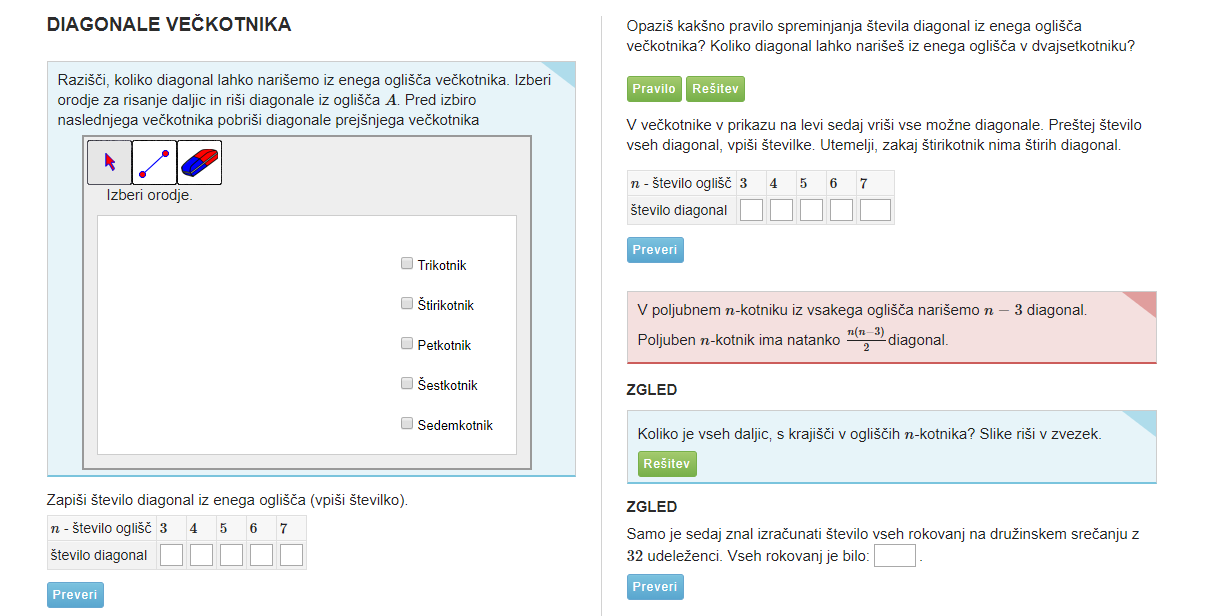 V SDZ (4. del), preberite stran 12 in 13.V zvezek zapišite naslov: DIAGONALE VEČKOTNIKA.Zapišite:DIAGONALA je daljica, ki povezuje dve nesosednji oglišči.Iz vsakega oglišča večkotnika lahko narišemo za tri manj diagonal, kot je vseh oglišč, saj v oglišče samo ne moremo potegniti diagonale, prav tako pa ne v obe sosednji oglišči, saj ju povezuje stranica večkotnika.Število vseh diagonal večkotnika je:   (iz vsakega oglišča lahko narišemo  diagonal. Vsak večkotnik ima  oglišč, iz katerih izhaja  diagonal. Ker smo pri tem vsako diagonalo šteli dvakrat, število vseh diagonal razpolovimo).Rešite naloge v SDZ (4. del), str. 14, 15.